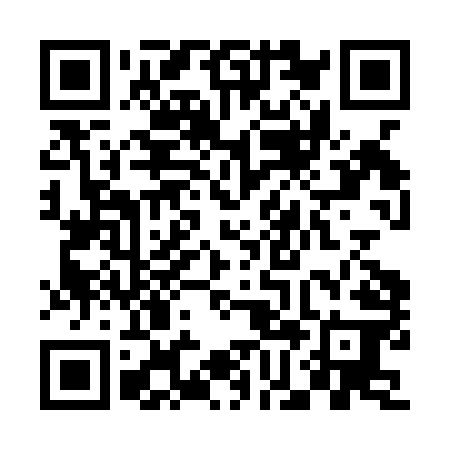 Prayer times for Beit Shemesh, PalestineWed 1 May 2024 - Fri 31 May 2024High Latitude Method: NonePrayer Calculation Method: Muslim World LeagueAsar Calculation Method: ShafiPrayer times provided by https://www.salahtimes.comDateDayFajrSunriseDhuhrAsrMaghribIsha1Wed4:255:5412:374:167:208:442Thu4:245:5312:374:167:218:453Fri4:235:5212:374:167:228:464Sat4:225:5212:374:167:228:475Sun4:205:5112:374:167:238:486Mon4:195:5012:374:167:248:497Tue4:185:4912:374:167:258:508Wed4:175:4812:374:167:258:519Thu4:165:4712:374:167:268:5210Fri4:155:4712:364:167:278:5311Sat4:145:4612:364:167:278:5412Sun4:135:4512:364:177:288:5513Mon4:125:4412:364:177:298:5614Tue4:115:4412:364:177:298:5715Wed4:105:4312:364:177:308:5816Thu4:095:4212:364:177:318:5917Fri4:085:4212:364:177:318:5918Sat4:075:4112:374:177:329:0019Sun4:065:4112:374:177:339:0120Mon4:065:4012:374:177:339:0221Tue4:055:4012:374:177:349:0322Wed4:045:3912:374:177:359:0423Thu4:035:3912:374:177:359:0524Fri4:025:3812:374:177:369:0625Sat4:025:3812:374:177:379:0726Sun4:015:3712:374:177:379:0827Mon4:005:3712:374:177:389:0828Tue4:005:3712:374:187:399:0929Wed3:595:3612:384:187:399:1030Thu3:595:3612:384:187:409:1131Fri3:585:3612:384:187:409:12